Publicado en Madrid el 30/09/2021 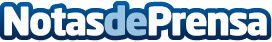 Rafael Ortiz, nuevo Senior Advisor en LHHLHH es la consultora del Grupo Adecco líder en procesos de reestructuración y transformación de las organizaciones y en programas de Recolocación externa y de OutplacementDatos de contacto:Adecco+34914325630Nota de prensa publicada en: https://www.notasdeprensa.es/rafael-ortiz-nuevo-senior-advisor-en-lhh_1 Categorias: Nacional Derecho Comunicación Nombramientos Recursos humanos http://www.notasdeprensa.es